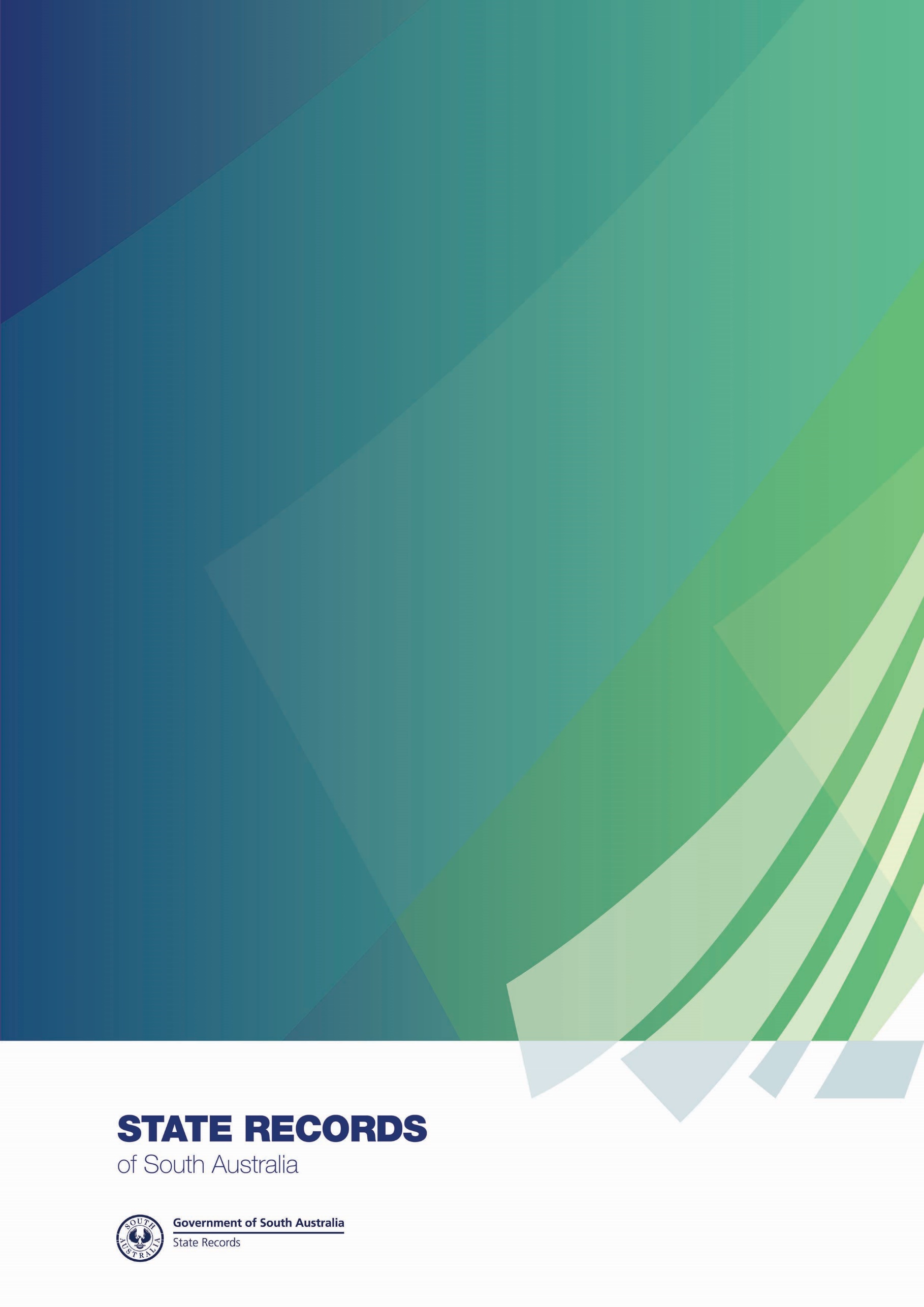 IntroductionState Records of South Australia (SRSA) is the custodian of a large part of the State’s official documentary heritage and is the agency responsible for governing how official records are managed across State and Local Government agencies. SRSA carries these functions out under the State Records Act 1997 and also has responsibility for the administration of the Freedom of Information Act 1997 (FOI) and the Information Privacy Principles Instruction for the South Australian Government.SRSA recognises it is in a unique position to provide individuals with an insight into information, records and archives management, FOI and Privacy. SRSA therefore supports and offers work placements to individuals with an interest in the information management industry.SRSA is committed to providing a work placement program which will:increase participants’ knowledge and skills and assists in their vocational developmenteducate participants about the work of SRSA, thereby increasing participants knowledge of particular career pathwaysallow participants to gain experience working in a professional environmentprovide satisfying and stimulating work placement opportunities.ObjectivesThe objectives of this policy are to outline the:types of work placements provided by SRSAresponsibilities of SRSA and participants regarding work placements.Definitions and explanationsSRSA defines ‘work placements’ as short term placements of individuals within the organisation, in which those individuals carry out particular tasks or duties, more or less as an employee would, with the emphasis on the learning aspects of the experience.Placement types and prioritiesSRSA provides various types of work placements, including but not limited to:Mandatory and optional work placements associated with archives or records/information management courses.Graduate work placements for recent graduates of archives or records/information management courses who are seeking practical experience in the industry.Work placements for experienced industry professionals who have practical experience in Australia or international jurisdictions, and are seeking further experience in the South Australian context.Work placements for secondary school students who wish to gain practical experience in the archives, records/information management and/or South Australian history fields.SRSA will assess requests to determine whether the placement can be accommodated and supervised appropriately without compromising the operation of SRSA’s services.  Priority may be granted to mandatory placements associated with archives or records/information management courses.All work placements at SRSA are:unpaidof benefit to both the participant and SRSAof a length which meets course requirements where applicable, or as otherwise negotiated between the participant and SRSAundertaken without significant commercial gain or value for SRSAundertaken without a view to the participants gaining employment with SRSA.Applications and supporting documentationAll requests for work placement must be made at least one month prior to the desired placement.  Requests must be accompanied by the appropriate documentation from the applicant/relevant educational institution (including course requirements where applicable), the applicant’s Curriculum Vitae and evidence of public liability insurance.  If insurance cannot be provided by the applicant the insurance will be covered by SRSA.  ResponsibilitiesState Records Senior Leadership TeamThe SRSA Senior Leadership Team (SLT) has oversight of the work placement policy and associated placements.  Specifically SLT is responsible for:approving placementsidentification of appropriate areas in SRSA for placements, taking in to account:the participants’ interestsrequirements of the relevant course where applicablethe availability of suitable projectsoperational concerns such as staff leaveworkplace health and safety considerationsthe confidentiality of SRSA businessManagersOnce a placement has been approved and the applicant has been allocated to a particular team or teams, the relevant Manager/s are responsible for:processing applications for work placements, including liaising with participants and educational institutionsdeciding on the duration of the placementobtaining paperwork required to substantiate placements including evidence of mandatory work placements and insurance documentationwhere requests for mandatory student work placements are received, confirming the mandatory nature of the placement with the relevant educational institutionacting as the point of contact for liaison between the participant/relevant educational institutions and SRSAallocating a person responsible to supervise the participantassisting the supervisor to oversee work placement participantsapproving the work to be undertaken by the participant selected for the work placement, based on a work planreviewing the National Police Check (if applicable)handling any grievances related to the placementcoordinating the alternate supervision of the participant if the appointed supervisor is unavailable.SupervisorsThe appointed supervisors (as assigned by the relevant Manager/s) are responsible for the daily management of work placement participants.  Specifically supervisors are responsible for:management of the practical aspects of placements including (where applicable) network access, ArchivesOne access, security pass, workspace, stationery, telephonenotifying SRSA staff that a work placement is commencingdeveloping a suitable work plan for participants prior to their commencementcontacting the participant ahead of their first day, to provide them with an outline of the placement, their working hours and arrangements for the first dayintroducing the participant to SRSA staffthe provision of an appropriate induction programensuring participants are adequately supervised maintaining records of participants’ attendanceensuring participants adhere to SRSA policies, relevant legislation and regulationsproviding feedback to participants during placementsimmediately notifying the relevant Manager/s and the relevant educational institution, where applicable, of any concerns regarding participantsundertaking and providing participants with assessments of their performance which cover:achievementsparticular strengths and limitations and areas for future developmenteffectiveness of integration of participant in to the SRSA working environmentcompletion of the AGD exit checklist for work placements and submission of checklists to OPScompletion of feedback forms for work placements and provision of copies of these forms to the participant.ParticipantsParticipants (and where appropriate, the relevant educational institutions) are responsible for:providing SRSA with documentation to demonstrate that work placements are a mandatory part of a relevant program or course of study (where applicable)providing SRSA with documentation to demonstrate that work placements are associated with a relevant program or course of study (where applicable)providing documentation to SRSA which demonstrates that public liability insurance is in place for the duration of the work placements (if available)providing a current National Police Check upon requestproviding SRSA with the expected reporting and assessment requirements for the work placements (where applicable)complying with all SRSA policy, procedures, relevant legislation and regulations and the fair and lawful instructions of supervisorscontacting supervisors at least 30 minutes prior to the agreed starting time, should they be unable to attend on any particular daydiscussing any issues or concerns relating to work placements with supervisors and/or the relevant educational institution in a timely mannercompletion of feedback forms at the close of placements, and the provision of those forms to supervisorsPolicy reviewThis policy will be reviewed and updated as required, by the Manager Archive.Related documentsExit checklistInduction checklistNational Police CheckDeclaration formConfidentiality Agreement formWork placement application formWork placement attendance record templateWork placement evaluation formWork placement supervisor feedback formWork plan templateAcknowledgementsState Records SA acknowledges the use of the following resources in the development of this policy:University of Melbourne, Professional Placement Policy (2012) http://policy.unimelb.edu.au/Wentworth Shire Council, Work Experience/Placement Program (2010) http://www.wentworth.nsw.gov.au/Date approvedApproved byDate for reviewVersion9 July 2020Director9 July 2022Final v2